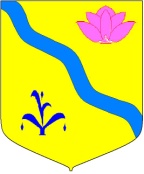 АДМИНИСТРАЦИЯ КИРОВСКОГО МУНИЦИПАЛЬНОГОРАЙОНА РАСПОРЯЖЕНИЕ14.03.2023 г                                   п. Кировский                              № 86-рОб утверждении Доклада о результатах правоприменительной практики осуществления муниципального земельного контроля в границах сельских поселений Кировского муниципального района за 2022 годВ соответствии со статьей 47 Федерального закона от 31.07.2020 № 248-ФЗ «О государственном контроле (надзоре) и муниципальном контроле в Российской Федерации», пунктом 1.13 Положения о порядке осуществления муниципального земельного контроля за использованием земель, расположенных на межселенной территории Кировского муниципального района, а так же в отношении земель, расположенных в границах сельских поселений Кировского муниципального района, утвержденного решением Думы Кировского муниципального района от 26.08.2021 № 41-НПА (ред. от 26.01.2023 № 100-НПА), руководствуясь ст. 24 Устава Кировского муниципального района, принятого решением Думы Кировского муниципального района от 08.07.2005 № 126 (в действующей редакции решения Думы Кировского муниципального района от 22.11.2022 № 92-НПА):1. Утвердить Доклад о результатах правоприменительной практики осуществления муниципального земельного контроля в границах сельских поселений Кировского муниципального района за 2022 год согласно приложению к настоящему распоряжению.2. Руководителю аппарата администрации Кировского муниципального района (Тыщенко Л.А.) разместить настоящее распоряжение на официальном сайте администрации Кировского муниципального района в сети Интернет.3. Контроль за исполнением настоящего распоряжения оставляю за  собой.Глава Кировского муниципального района –глава администрации Кировскогомуниципального  района                                                                    И.И. ВотяковЛИСТ  СОГЛАСОВАНИЯ Проекта распоряжения администрации Кировского муниципального районаОб утверждении Доклада о результатах правоприменительной практики осуществления муниципального земельного контроля в границах сельских поселений Кировского муниципального района за 2022 годРаспоряжение разослать: Общий отдел – 2, УМСАПЭ – 1Специалист  отв. за  подготовку проекта _____________А.А. КругловаПередано в общий отдел _________________ 2023  г.Руководитель аппарата  __________________Л.А. Тыщенко Примечание: Общий отдел рассылает копии постановлений (распоряжений) в строгом соответствии со списком. Ответственность за качество указанного списка несет лично руководитель комитета, управления, отдела, внесшего проект распорядительного документа_____________Приложение к распоряжению администрации Кировского муниципального  района    от «_____»_____________2023 годаДОКЛАДо результатах правоприменительной практики осуществления муниципального земельного контроля в границах сельских поселений Кировского муниципального района за 2022 годI. Общие положения1. Обобщение правоприменительной практики осуществления муниципального земельного контроля в границах сельских поселений Кировского муниципального района за 2022 год подготовлено в соответствии со статьей 47 Федерального закона от 31 июля 2020 г. № 248-ФЗ «О государственном контроле (надзоре) и муниципальном контроле в Российской Федерации».2. Анализ правоприменительной практики осуществления муниципального земельного контроля подготовлен для решения следующих задач:1) обеспечение единообразных подходов к применению администрацией Кировского муниципального района и его должностными лицами обязательных требований, законодательства Российской Федерации о муниципальном контроле;2) выявление типичных нарушений обязательных требований, причин, факторов и условий, способствующих возникновению указанных нарушений;3) анализ случаев причинения вреда (ущерба) охраняемым законом ценностям, выявление источников и факторов риска причинения вреда (ущерба);4) подготовка предложений об актуализации обязательных требований;5) подготовка предложений о внесении изменений в законодательство Российской Федерации о муниципальном контроле.3. Муниципальный земельный контроль в границах сельских поселений Кировского муниципального района осуществляется администрацией Кировского муниципального района  непосредственно управлением муниципальной собственности, архитектуры и правовой экспертизы.4. Муниципальный земельный контроль проводится в соответствии с:- Земельным кодексом Российской Федерации;- Федеральным законом от 06.10.2003 № 131-ФЗ «Об общих принципах организации местного самоуправления в Российской Федерации»;- Федеральным законом от 31.07.2020 № 248-ФЗ «О государственном контроле (надзоре) и муниципальном контроле в Российской Федерации»;- решением Думы Кировского муниципального района от  26.08.2021 № 41-НПА (ред. от 26.01.2023 № 100-НПА) «Об утверждении Положения о порядке осуществления муниципального земельного контроля за использованием земель, расположенных на межселенной территории Кировского муниципального района, а так же в отношении земель, расположенных в границах сельских поселений Кировского муниципального района»;- иными нормативными правовыми актами.5. Предметом муниципального контроля является: соблюдение юридическими лицами, индивидуальными предпринимателями, гражданами обязательных требований земельного законодательства в отношении объектов земельных отношений, за нарушение которых законодательством предусмотрена административная ответственность. 6. Объектами муниципального контроля являются:1)	деятельность, действия (бездействие) контролируемых лиц, связанные с соблюдением земельного законодательства на территории Кировского муниципального района;2)	земельные участки, которыми граждане и организации владеют и (или) пользуются и к которым земельным законодательством предъявляются обязательные требования.II. Обзор практикиВ 2022 году плановых контрольных мероприятий не проводилось, ввиду того, что Постановлением Правительства РФ от 10.03.2022 № 336 «Об особенностях организации и осуществления государственного контроля (надзора), муниципального контроля» проведение контрольных мероприятий было ограничено. Вместе с тем, в отчетном периоде в рамках осуществления муниципального земельного контроля было проверено 10 (десять) земельных участков сельскохозяйственного назначения, находящихся в аренде, или принадлежащих на праве собственности юридическому лицу, одним из учредителей которых является иностранный гражданин. Согласно проведенным выездным обследованиям (без взаимодействия с контролируемым лицом), осмотренные земельные участки используются по целевому назначению – один земельный участок оставлен под пары, на двух участках ведутся работы по сенокошению, на семи земельных участках проведены работы по посадке сои.Всего было обследовано 12 702 176 кв.м. земель сельскохозяйственного назначения. Нарушений выявлено не было.Предложений об актуализации обязательных требований, а так же предложения о внесении изменений в законодательство Российской Федерации о муниципальном контроле специалистами администрации Кировского муниципального района не вносились.ДолжностьФ.И.О.Дата поступления документа на согласованиеЗамечания,подписьДата согласованияНачальникУправления муниципальной  собственности, архитектуры и правовой экспертизы администрации Кировского муниципального районаШелков И.А.Антикоррупционная  экспертиза 